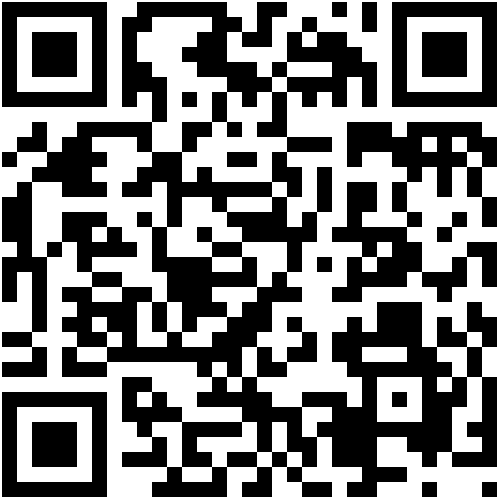 http://bit.do/hoithaosanchau2021